
БРОВАРСЬКА РАЙОННА РАДАКИЇВСЬКОЇ ОБЛАСТІП Р О Т О К О Лзасідання 20 чергової сесії Броварської районної ради VІІІ скликання від 23 червня 2022 року                                                                                                            м. БровариУ роботі 20 чергової сесії Броварської районної ради VІІІ скликання взяли участь: - Проскочило Павло Іванович, начальник Броварської районної військової адміністрації;- Полікарпова Євгенія Анатоліївна, заступник голови Броварської районної державної адміністрації.Веде сесію:Гришко Сергій Миколайович - голова Броварської районної ради VІІІ скликання.Затвердження порядку денного:Всього депутатів   - 42Було присутніх      - 31Виступив:Гришко Сергій Миколайович, голова Броварської районної ради, повідомив, що у залі зареєструвались 26 депутатів та запропонував розпочати засідання 20 чергової сесії. Головуючий поставив дану пропозицію на голосування.Проведення процедури поіменного голосування.Голосували:«За» - 26; «проти» - 0 ; «утримались» - 0; «не голосували» - 0.Протокол поіменного голосування додається.Вирішили:Пропозицію прийнято одноголосно.Головуючий оголосив 20 чергову сесію Броварської районної ради VІІІ скликання відкритою.(Звучить Гімн України) На сесії присутні:Оксана Попова, голова Броварської районної територіальної виборчої комісії Київської області;керівники управлінь, відділів районної державної адміністрації;представники засобів масової інформації.Гришко Сергій Миколайович, голова Броварської районної ради, повідомив, що відповідно до розпорядження від 13 червня 2022 року № 22 скликана 20 чергова сесія Броварської районної ради VІІІ скликання і запропонував прийняти за основу порядок денний:Звіт про виконання районної Програми соціально-економічного, культурного і духовного розвитку на 2021 рік.Звіт про виконання плану роботи районної ради за 2021 рік.Звіт про виконання Програми розвитку Броварської міськрайонної організації Товариства Червоного Хреста України на 2017-2021 роки.Звіт про виконання Районної Програми профілактики та лікування стоматологічних захворювань у дітей та окремих категорій дорослого населення Броварського району на 2020 – 2021 роки.Звіт про виконання Програми розвитку футболу в Броварському районі на 2019-2021 роки.Звіт про виконання Районної  Програми «Сільська молодь» на 2019-2021 роки.Про хід виконання Програми забезпечення діяльності Броварської районної організації ветеранів війни і праці, Збройних сил, правоохоронних органів на 2021-2025 роки. Про виконання районною державною адміністрацією повноважень, делегованих районною радою з питань сприяння відродженню осередків традиційної народної творчості, національно-культурних традицій населення, роботі творчих спілок національно-культурних товариств, асоціацій, інших громадських та неприбуткових організацій, які діють у сфері культури. Про хід виконання районною державною адміністрацією повноважень, делегованих районною радою щодо забезпечення відповідно до законодавства розвитку науки, усіх видів освіти.Звіт про виконання Комплексної програми  профілактики злочинності, зміцнення правопорядку, охорони прав і свобод громадян на території Броварського району Київської області на 2019-2021 роки.Звіт про виконання Програми містобудівної  діяльності Броварського району на період 2019-2021 роки. Про хід виконання районною державною адміністрацією повноважень делегованих районною радою з питань затвердження маршрутів і графіків руху місцевого пасажирського транспорту незалежно від форм власності, узгодження цих питань стосовно транзитного пасажирського транспорту.Про хід виконання районною державною адміністрацією повноважень делегованих районною радою з питань залучення в порядку, встановленому законом, підприємств, установ та організацій, які не належать до комунальної власності, до участі в обслуговуванні населення відповідної території, координація цієї роботи. Про затвердження Програми соціально-економічного, культурного і духовного розвитку Броварського району на 2022 рік.Про затвердження Програми містобудівної діяльності Броварського району на період 2022-2024 роки.Про затвердження Районної цільової програми захисту населення і територій від надзвичайних ситуацій техногенного та природного характеру, забезпечення пожежної безпеки на 2022-2026 роки.Про внесення змін до рішення сесії районної ради від 26.12.2019 року № 887-67-VII «Про затвердження списку присяжних Броварського міськрайонного суду Київської області».Про передачу майна, що перебуває на балансі Комунального некомерційного підприємства Броварської районної ради «Броварський районний центр первинної медико-санітарної допомоги» та є спільною власністю територіальних громад сіл, селищ Броварського району, у комунальну власність Калинівської селищної ради Броварського району Київської області та Зазимської сільської ради Броварського району Київської області.Різне.В залі зареєструвались 27 депутатів.Проведення процедури поіменного голосування.Голосували:«За» - 26 ; «проти» - 0 ; «утримались» - 0; «не голосували» - 1.Протокол поіменного голосування додається.Вирішили:Порядок денний прийнято за основу.Головуючий поставив на голосування пропозицію постійної комісії з питань бюджету, фінансів, соціально-економічного розвитку і Президії районної ради про включення до порядку  денного питання «Про внесення змін до рішення сесії районної ради VIІI скликання від 21 грудня 2021 року № 172-16-VIІI «Про районний бюджет Броварського району на 2022 рік» та додатків до нього».Проведення процедури поіменного голосування.Голосували:«За» - 26 ; «проти» - 0 ; «утримались» - 0 «не голосували» - 1.Протокол поіменного голосування додається.Вирішили:Пропозицію  прийнято більшістю голосів.Головуючий поцікавився чи будуть інші пропозиції або зауваження до запропонованого порядку денного (не надійшли) та запропонував затвердити порядок денний в цілому:Звіт про виконання районної Програми соціально-економічного, культурного і духовного розвитку на 2021 рік.Звіт про виконання плану роботи районної ради за 2021 рік.Звіт про виконання Програми розвитку Броварської міськрайонної організації Товариства Червоного Хреста України на 2017-2021 роки.Звіт про виконання Районної Програми профілактики та лікування стоматологічних захворювань у дітей та окремих категорій дорослого населення Броварського району на 2020 – 2021 роки.Звіт про виконання Програми розвитку футболу в Броварському районі на 2019-2021 роки.Звіт про виконання Районної  Програми «Сільська молодь» на 2019-2021 роки. Про хід виконання Програми забезпечення діяльності Броварської районної організації ветеранів війни і праці, Збройних сил, правоохоронних органів на 2021-2025 роки.Про виконання районною державною адміністрацією повноважень, делегованих районною радою з питань сприяння відродженню осередків традиційної народної творчості, національно-культурних традицій населення, роботі творчих спілок національно-культурних товариств, асоціацій, інших громадських та неприбуткових організацій, які діють у сфері культури. Про хід виконання районною державною адміністрацією повноважень, делегованих районною радою щодо забезпечення відповідно до законодавства розвитку науки, усіх видів освіти.Звіт про виконання Комплексної програми  профілактики злочинності, зміцнення правопорядку, охорони прав і свобод громадян на території Броварського району Київської області на 2019-2021 роки.Звіт про виконання Програми містобудівної  діяльності Броварського району на період 2019-2021 роки.Про хід виконання районною державною адміністрацією повноважень делегованих районною радою з питань затвердження маршрутів і графіків руху місцевого пасажирського транспорту незалежно від форм власності, узгодження цих питань стосовно транзитного пасажирського транспорту.Про хід виконання районною державною адміністрацією повноважень делегованих районною радою з питань залучення в порядку, встановленому законом, підприємств, установ та організацій, які не належать до комунальної власності, до участі в обслуговуванні населення відповідної території, координація цієї роботи. Про затвердження Програми соціально-економічного, культурного і духовного розвитку Броварського району на 2022 рік.Про затвердження Програми містобудівної діяльності Броварського району на період 2022-2024 роки. Про затвердження Районної цільової програми захисту населення і територій від надзвичайних ситуацій техногенного та природного характеру, забезпечення пожежної безпеки на 2022-2026 роки.Про внесення змін до рішення сесії районної ради від 26.12.2019 року № 887-67-VII «Про затвердження списку присяжних Броварського міськрайонного суду Київської області».Про передачу майна, що перебуває на балансі Комунального некомерційного підприємства Броварської районної ради «Броварський районний центр первинної медико-санітарної допомоги» та є спільною власністю територіальних громад сіл, селищ Броварського району, у комунальну власність Калинівської селищної ради Броварського району Київської області та Зазимської сільської ради Броварського району Київської області.Про внесення змін до рішення сесії районної ради VIІI скликання від 21 грудня 2021 року № 172-16-VIІI «Про районний бюджет Броварського району на 2022 рік» та додатків до нього.Різне.Проведення процедури поіменного голосування.Голосували:«За» - 26; «проти» - 0; «утримались» - 0; «не голосували» - 1.Протокол поіменного голосування додається.Вирішили:Порядок денний прийнято в цілому.Головуючий запропонував затвердити регламент проведення засідання: для доповіді – до 5 хв.;для виступу – до 3 хв.;для репліки – до 1 хв. поцікавився чи будуть інші пропозиції (не надійшли) та поставив на голосування дану пропозицію.Проведення процедури поіменного голосування.Голосували:«За» - 26 ; «проти» - 0 ; «утримались» - 0;«не голосували» - 1.Протокол поіменного голосування додається.Вирішили:Затвердити регламент проведення засідання. Головуючий надав слово Оксані Поповій, голові Броварської районної територіальної виборчої комісії.Виступили:Оксана Попова, голова Броварської районної територіальної виборчої комісії, ознайомила присутніх з   Постановами   Броварської  районної  територіальноївиборчої комісії Київської області від 15 червня 2022 року № 85, № 86 «Про дострокове припинення депутатських повноважень». (Постанови додаються).Миронець Андрій Вікторович, депутат районної ради, прийняв Присягу.1.Слухали:Звіт про виконання районної Програми соціально-економічного, культурного і духовного розвитку на 2021 рік.Головуючий запросив до співдоповіді Дяченка  Р.М.Співдоповідав:Дяченко Роман Миколайович, голова постійної комісії з питань бюджету, фінансів, соціально-економічного розвитку, повідомив, що постійна комісія розглянула дане питання на своєму засіданні та рекомендує проект рішення підтримати.В залі зареєструвався 31 депутат.Проведення процедури поіменного голосування.Голосували:«За» - 30 ; «проти» - 0; «утримались» - 0; «не голосували» - 1.Протокол поіменного голосування додається.Вирішили:Прийняти рішення сесії районної ради                           № 218-20-VІІІ (додається).2.Слухали:Звіт про виконання плану роботи районної ради за 2021 рік.Головуючий запросив до співдоповіді Хаменушка Р.В. Співдоповідав:Хаменушко Роман Володимирович,  голова постійної комісії з питань регламенту, депутатської етики, законності та правопорядку, повідомив, що на спільному засіданні постійних комісій розглянуто дане питання та рекомендовано проект рішення підтримати.Головуючий поцікавився, чи будуть запитання, доповнення до проекту рішення (не надійшли), та поставив на голосування проект рішення.Проведення процедури поіменного голосування.Голосували:«За» - 29 ; «проти» -1 ; «утримались» - 0; «не голосували» - 1.Протокол поіменного голосування додається.Вирішили:Прийняти рішення сесії районної ради                           № 219-20-VІІІ (додається).3.Слухали:Звіт про виконання Програми розвитку Броварської міськрайонної організації Товариства Червоного Хреста України на 2017-2021 роки.Головуючий запросив до співдоповіді Кутового І.І. Співдоповідав:Кутовий Іван Іванович, заступник голови постійної комісії з питань освіти, культури, сім’ї, молоді та спорту, охорони здоров’я та соціального захисту, повідомив, що на спільному засіданні постійних комісій розглянуто дане питання та рекомендовано проект рішення підтримати.Головуючий поцікавився, чи будуть запитання, доповнення до проекту рішення (не надійшли), та поставив на голосування проект рішення.Проведення процедури поіменного голосування.Голосували:«За» - 30 ; «проти» - 0 ; «утримались» - 0; «не голосували» - 1.Протокол поіменного голосування додається.Вирішили:Прийняти рішення сесії районної ради                           № 220-20-VІІІ (додається).4.Слухали:Звіт про виконання Районної Програми профілактики та лікування стоматологічних захворювань у дітей та окремих категорій дорослого населення Броварського району на 2020 – 2021 роки.Головуючий запросив до співдоповіді Кутового І.І. Співдоповідав:Кутовий Іван Іванович, заступник голови постійної комісії з питань освіти, культури, сім’ї, молоді та спорту, охорони здоров’я та соціального захисту, повідомив, що на спільному засіданні постійних комісій розглянуто дане питання та рекомендовано проект рішення підтримати.Головуючий поставив на голосування проект рішення.Проведення процедури поіменного голосування.Голосували:«За» - 29; «проти» - 0 ; «утримались» - 0; «не голосували» - 2.Протокол поіменного голосування додається.Вирішили:Прийняти рішення сесії районної ради                           № 221-20-VІІІ (додається).5.Слухали:Звіт про виконання Програми розвитку футболу в Броварському районі на 2019-2021 роки.Головуючий запросив до співдоповіді Кутового І.І. Співдоповідав:Кутовий Іван Іванович, заступник голови постійної комісії з питань освіти, культури, сім’ї, молоді та спорту, охорони здоров’я та соціального захисту, повідомив, що на спільному засіданні постійних комісій розглянуто дане питання та рекомендовано проект рішення підтримати.Головуючий поставив на голосування проект рішення.Проведення процедури поіменного голосування.Голосували:«За» - 29 ; «проти» - 0 ; «утримались» - 0; «не голосували» - 2.Протокол поіменного голосування додається.Вирішили:Прийняти рішення сесії районної ради                           № 222-20-VІІІ (додається).6.Слухали:Звіт про виконання Районної  Програми «Сільська молодь» на 2019-2021 роки.Головуючий запросив до співдоповіді Кутового І.І. Співдоповідав:Кутовий Іван Іванович, заступник голови постійної комісії з питань освіти, культури, сім’ї, молоді та спорту, охорони здоров’я та соціального захисту, повідомив, що на спільному засіданні постійних комісій розглянуто дане питання та рекомендовано проект рішення підтримати.Головуючий поставив на голосування проект рішення.Проведення процедури поіменного голосування.Голосували:«За» - 30 ; «проти» - 0 ; «утримались» - 0; «не голосували» - 1.Протокол поіменного голосування додається.Вирішили:Прийняти рішення сесії районної ради                           № 223-20-VІІІ (додається).7.Слухали:Про хід виконання Програми забезпечення діяльності Броварської районної організації ветеранів війни і праці, Збройних сил, правоохоронних органів на 2021-2025 роки. Головуючий запросив до співдоповіді Кутового І.І. Співдоповідав:Кутовий Іван Іванович, заступник голови постійної комісії з питань освіти, культури, сім’ї, молоді та спорту, охорони здоров’я та соціального захисту, повідомив, що на спільному засіданні постійних комісій розглянуто дане питання та рекомендовано проект рішення підтримати.Головуючий поставив на голосування проект рішення.Проведення процедури поіменного голосування.Голосували:«За» - 30 ; «проти» - 0 ; «утримались» - 0; «не голосували» - 1.Протокол поіменного голосування додається.Вирішили:Прийняти рішення сесії районної ради                           № 224-20-VІІІ (додається).8.Слухали:Про виконання районною державною адміністрацією повноважень, делегованих районною радою з питань сприяння відродженню осередків традиційної народної творчості, національно-культурних традицій населення, роботі творчих спілок національно-культурних товариств, асоціацій, інших громадських та неприбуткових організацій, які діють у сфері культури. Головуючий запросив до співдоповіді Кутового І.І. Співдоповідав:Кутовий Іван Іванович, заступник голови постійної комісії з питань освіти, культури, сім’ї, молоді та спорту, охорони здоров’я та соціального захисту, повідомив, що на спільному засіданні постійних комісій розглянуто дане питання та рекомендовано проект рішення підтримати.Головуючий поставив на голосування проект рішення.Проведення процедури поіменного голосування.Голосували:«За» - 30 ; «проти» - 0 ; «утримались» - 0; «не голосували» - 1.Протокол поіменного голосування додається.Вирішили:Прийняти рішення сесії районної ради                           № 225-20-VІІІ (додається).9.Слухали:Про хід виконання районною державною адміністрацією повноважень, делегованих районною радою щодо забезпечення відповідно до законодавства розвитку науки, усіх видів освіти.Головуючий запросив до співдоповіді Кутового І.І. Співдоповідав:Кутовий Іван Іванович, заступник голови постійної комісії з питань освіти, культури, сім’ї, молоді та спорту, охорони здоров’я та соціального захисту, повідомив, що на спільному засіданні постійних комісій розглянуто дане питання та рекомендовано проект рішення підтримати.Головуючий поставив на голосування проект рішення.Проведення процедури поіменного голосування.Голосували:«За» - 30 ; «проти» - 0 ; «утримались» - 0; «не голосували» - 1.Протокол поіменного голосування додається.Вирішили:Прийняти рішення сесії районної ради                           № 226-20-VІІІ (додається).10.Слухали:Звіт про виконання Комплексної програми  профілактики злочинності, зміцнення правопорядку, охорони прав і свобод громадян на території Броварського району Київської області на 2019-2021 роки.Головуючий запросив до співдоповіді Хаменушка Р.В. Співдоповідав:Хаменушко Роман Володимирович,  голова постійної комісії з питань регламенту, депутатської етики, законності та правопорядку, повідомив, що на спільному засіданні постійних комісій розглянуто дане питання та рекомендовано проект рішення підтримати.Головуючий поставив на голосування проект рішення.Проведення процедури поіменного голосування.Голосували:«За» - 30 ; «проти» - 0 ; «утримались» - 0; «не голосували» - 1.Протокол поіменного голосування додається.Вирішили:Прийняти рішення сесії районної ради                           № 227-20-VІІІ (додається).11.Слухали:Звіт про виконання Програми містобудівної  діяльності Броварського району на період 2019-2021 роки.Головуючий запросив до співдоповіді Андреєва В.О.Співдоповідав:Андрєєв Василь Олександрович, голова постійної   комісії з питань архітектури, будівництва, житлово-комунального господарства, транспорту та зв’язку, повідомив, що на спільному засіданні постійних комісій розглянуто дане питання та рекомендовано проект рішення підтримати.Головуючий поставив на голосування проект рішення.Проведення процедури поіменного голосування.Голосували:«За» - 30 ; «проти» - 0 ; «утримались» - 0; «не голосували» - 1.Протокол поіменного голосування додається.Вирішили:Прийняти рішення сесії районної ради                           № 228-20-VІІІ (додається).12.Слухали:Про хід виконання районною державною адміністрацією повноважень делегованих районною радою з питань затвердження маршрутів і графіків руху місцевого пасажирського транспорту незалежно від форм власності, узгодження цих питань стосовно транзитного пасажирського транспорту.Головуючий запросив до співдоповіді Андреєва В.О.Співдоповідав:Андрєєв Василь Олександрович, голова постійної   комісії з питань архітектури, будівництва, житлово-комунального господарства, транспорту та зв’язку, повідомив, що на спільному засіданні постійних комісій розглянуто дане питання та рекомендовано проект рішення підтримати.Головуючий поставив на голосування проект рішення.Проведення процедури поіменного голосування.Голосували:«За» - 30 ; «проти» - 0 ; «утримались» - 0; «не голосували» - 1.Протокол поіменного голосування додається.Вирішили:Прийняти рішення сесії районної ради                           № 229-20-VІІІ (додається).13.Слухали:Про хід виконання районною державною адміністрацією повноважень делегованих районною радою з питань залучення в порядку, встановленому законом, підприємств, установ та організацій, які не належать до комунальної власності, до участі в обслуговуванні населення відповідної території, координація цієї роботи. Головуючий запросив до співдоповіді Теплюка М.М. Співдоповідав:Теплюк Микола Маркович, голова постійної комісії з питань промисловості, інформатизації, підтримки підприємництва, інвестицій та міжнародних зв’язків, повідомив, що на спільному засіданні постійних комісій розглянуто дане питання та рекомендовано проект рішення підтримати.Головуючий поставив на голосування проект рішення.Проведення процедури поіменного голосування.Голосували:«За» - 30 ; «проти» - 0 ; «утримались» - 0; «не голосували» - 1.Протокол поіменного голосування додається.Вирішили:Прийняти рішення сесії районної ради                           № 230-20-VІІІ (додається).14.Слухали:Про затвердження Програми соціально-економічного, культурного і духовного розвитку Броварського району на 2022 рік.Головуючий запросив до співдоповіді Дяченка  Р.М.Співдоповідав:Дяченко Роман Миколайович, голова постійної комісії з питань бюджету, фінансів, соціально-економічного розвитку, повідомив, що постійна комісія розглянула дане питання на своєму засіданні та рекомендує проект рішення підтримати.Головуючий поставив на голосування проект рішення.Проведення процедури поіменного голосування.Голосували:«За» - 30 ; «проти» - 0; «утримались» - 0; «не голосували» - 1.Протокол поіменного голосування додається.Вирішили:Прийняти рішення сесії районної ради                           № 231-20-VІІІ (додається).15.Слухали:Про затвердження Програми містобудівної діяльності Броварського району на період 2022-2024 роки.Головуючий запросив до співдоповіді Андреєва В.О.Співдоповідав:Андрєєв Василь Олександрович, голова постійної   комісії з питань архітектури, будівництва, житлово-комунального господарства, транспорту та зв’язку, повідомив, що на спільному засіданні постійних комісій розглянуто дане питання та рекомендовано проект рішення підтримати.Головуючий поставив на голосування проект рішення.Проведення процедури поіменного голосування.Голосували:«За» - 30 ; «проти» - 0 ; «утримались» - 0; «не голосували» - 1.Протокол поіменного голосування додається.Вирішили:Прийняти рішення сесії районної ради                           № 232-20-VІІІ (додається).16.Слухали:Про затвердження Районної цільової програми захисту населення і територій від надзвичайних ситуацій техногенного та природного характеру, забезпечення пожежної безпеки на 2022-2026 роки.Головуючий запросив до доповіді Єрченка С.І.Співдоповідав:Єрченко Сергій Іванович, заступник голови постійної комісії з питань екології та охорони навколишнього середовища, повідомив, що на спільному засіданні постійних комісій розглянуто дане питання та рекомендовано проект рішення підтримати.Головуючий поставив на голосування проект рішення.Проведення процедури поіменного голосування.Голосували:«За» - 30 ; «проти» - 0 ; «утримались» - 0; «не голосували» - 1.Протокол поіменного голосування додається.Вирішили:Прийняти рішення сесії районної ради                           № 233-20-VІІІ (додається).17.Слухали:Про внесення змін до рішення сесії районної ради від 26.12.2019 року № 887-67-VII «Про затвердження списку присяжних Броварського міськрайонного суду Київської області».Головуючий запросив до співдоповіді Хаменушка Р.В. Співдоповідав:Хаменушко Роман Володимирович,  голова постійної комісії з питань регламенту, депутатської етики, законності та правопорядку, повідомив, що на спільному засіданні постійних комісій розглянуто дане питання та рекомендовано проект рішення підтримати.Головуючий поставив на голосування проект рішення.Проведення процедури поіменного голосування.Голосували:«За» - 30 ; «проти» - 0 ; «утримались» - 0; «не голосували» - 1.Протокол поіменного голосування додається.Вирішили:Прийняти рішення сесії районної ради                           № 234-20-VІІІ (додається).18.Слухали:Про передачу майна, що перебуває на балансі Комунального некомерційного підприємства Броварської районної ради «Броварський районний центр первинної медико-санітарної допомоги» та є спільною власністю територіальних громад сіл, селищ Броварського району, у комунальну власність Калинівської селищної ради Броварського району Київської області та Зазимської сільської ради Броварського району Київської області.Головуючий запросив до співдоповіді Хаменушка Р.В. Співдоповідав:Хаменушко Роман Володимирович,  голова постійної комісії з питань регламенту, депутатської етики, законності та правопорядку, повідомив, що на спільному засіданні постійних комісій розглянуто дане питання та рекомендовано проект рішення підтримати.Головуючий поставив на голосування проект рішення.Проведення процедури поіменного голосування.Голосували:«За» - 30 ; «проти» - 0 ; «утримались» - 0; «не голосували» - 1.Протокол поіменного голосування додається.Вирішили:Прийняти рішення сесії районної ради                           № 235-20-VІІІ (додається).19.Слухали:Про внесення змін до рішення сесії районної ради VIІI скликання від 21 грудня 2021 року № 172-16-VIІI «Про районний бюджет Броварського району на 2022 рік» та додатків до нього.Головуючий запросив до співдоповіді Дяченка  Р.М.Співдоповідав:Дяченко Роман Миколайович, голова постійної комісії з питань бюджету, фінансів, соціально-економічного розвитку, повідомив, що постійна комісія розглянула дане питання на своєму засіданні та рекомендує проект рішення підтримати.Головуючий поставив на голосування проект рішення.Проведення процедури поіменного голосування.Голосували:«За» - 30 ; «проти» - 0 ; «утримались» - 0; «не голосували» - 1.Протокол поіменного голосування додається.Вирішили:Прийняти рішення сесії районної ради                           № 236-20-VІІІ (додається).20.Різне.Головуючий поцікавився чи є бажаючі виступити у різному та зазначив, що порядок денний                        20 чергової сесії Броварської районної ради Київської області VІІІ скликання вичерпано та оголосив пленарне засідання закритим. (Звучить Гімн України).Голова радиСергій ГРИШКОСекретаріат сесіїОксана СУХОВЄЄВАВіра МАТІСЬКОКатерина САМОЙЛЕНКО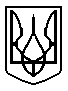 